PHÒNG GIÁO DỤC &ĐÀO TẠO HUYỆN GIA LÂMTRƯỜNG MẦM NON HOA SỮA*************************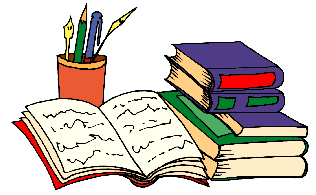 GIÁO ÁNPhát triển tình cảm kỹ năng xã hội.Đề tài: Dạy trẻ “ Bỏ rác đúng nơi quy định”                       	Lứa tuổi: 4 - 5 tuổi
                      	Thời gian: 25 - 30  phútNĂM HỌC: 2020 – 2021I.Mục đích yêu cầu.                       1. Kiến thức:- Trẻ biết bỏ rác đúng nơi quy định, vệ sinh sạch sẽ gọn gàng nơi trẻ ở và lớp học.- Thông qua tình huống trẻ biết bảo vệ môi trường rất cần cho cuộc sống.- Trẻ nhận biết được hành vi bảo vệ môi trường và hành vi phá hoại môi trường.2. Kỹ năng.- Rèn kỹ năng bỏ rác đúng nơi quy định ở mọi lúc mọi nơi.- Rèn thói quen giữ gìn vệ sinh môi trường.3. Thái độ.- Giáo dục trẻ biết giữ gìn bảo vệ môi trường bằng cách bỏ rác đúng nơi quy định.- Tích cực đoàn kết tham gia trò chơi.II. Chuẩn bị.- Phòng học sạch sẽ thoáng mát.- Nhạc bài hát: Không xả rác và bài Điều đó tùy thuộc hành động của bạn.Chú cuội chơi trăng. Máy tính, loa…- Túi rác đủ số lượng trẻ- Một số rỏ cho trẻ đựng rác.- Hai thùng rác, một túi rác to- Bộ quần áo chú cuội.- Tiếng kẻng đổ rác.- NDTH: âm nhạcIII. Tiến hànhHoạt động của côHoạt động của trẻ1. Ổn định tổ chức:- Hôm nay cô có mời một nhân vật đặc biệt đến thăm lớp mình. Chúng mình cùng chờ xem đó là ai nhé!- Chú Cuội chạy vào lớp giẫm phải vỏ chuối và bị ngã.+ Trời ơi cái gì thế này không biết? Ai mà vứt rác ra đường thế này. Rác thì phải bỏ vào thùng rác chứ.- Các bạn có biết anh là ai không?- Các bạn có biết vì sao anh đến đây không? À anh được chị Hằng đưa xuống giao cho nhiệm vụ là đi giữ gìn và bảo vệ môi trường xanh sạch đẹp cho trái đất đấy.- Và anh nghe tin ở lớp MGN A của chúng ta hôm nay có một tiết học về bỏ rác đúng nơi quy định anh cũng muốn tham gia cùng các bạn.Hoạt động 1: Giáo dục kỹ năng sống “Dạy trẻ bỏ rác đúng nơi quy định”- Hôm nay đến thăm lớp anh có một món quà dành tặng cho các em.- Cho trẻ xem video về rác thải nhựa.+ Chúng mình vừa xem video gì?+ Rác có ở những đâu?+ Tại sao rác lại có ở khắp nơi như vậy?+ Nếu thải rác xuống ao hồ, sông suối thì điều gì sẽ sảy ra? (Làm nguồn nước bị ô nhiễm…)+ Bạn nghĩ sao nếu nguồn nước bị ô nhiễm?+ Hành vi vứt rác không đúng nơi quy định là đúng hay sai?- Môi trường ô nhiễm, rác thải tràn lan là do đâu mà ra anh mời các bạn cùng nhìn lên màn hình xem có gì nào.* Cho trẻ xem một số hình ảnh của việc xả rác bừa bãi bỏ rác không đúng nơi quy định.- Các em vừa nhìn thấy những hình ảnh gì ?- Các em có suy nghĩ như thế nào về những hành vi trong mỗi bức ảnh?* Trẻ xem video tác hại của việc xả rác bừa bãi.- Chúng mình thấy tác hại của rác như thế nào ?- Ảnh hưởng đến những gì ?* Tiếp theo trẻ quan sát những hành vi bỏ rác đúng nơi quy định.- Những bức ảnh vừa xem nói về điều gì ?- Đó là những hành động như thế nào ?- Vậy thì khi ở nhà, khi đến trường, khi đi chơi ăn quà xong các em vứt rác vào đâu?- Vì sao các em phải bỏ rác đúng nơi quy định ?- Bỏ rác đúng nơi quy định là hành động như thế nào?* Giáo dục: Các em nhớ nhé dù là ở bất cứ nơi đâu chúng ta nên bỏ rác đúng nơi quy định. Đầu tiên trong nhà các em cần có thói quen giữ vệ sinh và bỏ rác đúng nơi quy định để môi trường của chúng ta luôn sạch sẽ và đảm bảo an toàn sức khỏe cho mọi người, phóng chống được nhiều nguy cơ không tốt đến cuộc sống và môi trường đấy.- Anh có một bài hát rất hay nói về hành vi đúng với thông điệp bỏ rác đúng nơi quy định chúng mình cùng hát với anh nào!- Cô cùng trẻ nghe và hát theo lời bài “Bỏ rác đúng nơi quy định”Hoạt động 2: Trò chơi “Thử tài bé yêu”Cuội giới thiệu tên TC : “Thử tài bé yêu”- Cách chơi: Anh sẽ chia lớp mình thành 2 đội và nhiệm vụ của các bạn là chọn khuôn mặt cười gắn vào những bức ảnh có hành vi đúng, khuôn mặt mếu gắn vào bức ảnh có hành vi chưa đúng.- Luật chơi: Lần lượt từng thành viên của mỗi đội chơi sẽ phải khéo léo nhảy qua các vòng và chọn 1 khuân mặt cười hoặc mếu phù hợp với nội dung bức ảnh và gắn vào góc ảnh rồi nhẹ nhàng quay về cuối hàng và bạn tiếp theo sẽ lên. Thời gian chơi là 1 bản nhạc nếu đội nào gắn được nhiều bức ảnh đúng với yêu cầu trò chơi đưa ra thì đội đó giành phần thắng.- Cho trẻ chơi, cô nhận xét kết quả của 2 đội.Hoạt động 3: Trẻ trải nghiệm thu gom rác thải bỏ vào thùng rác- Hôm nay trên con đường đến thăm lớp mình anh thấy có rất nhiều rác bị ai vứt bừa bãi gây mất vệ sinh và ô nhiễm. Vậy bây giờ anh có một yêu cầu là cả lớp hãy cùng anh đi dọn dẹp vệ sinh cho con đường sạch sẽ nhé.+ Khi đi nhặt rác thì chúng ta cần những đồ dùng gì?+ Vì sao khi đi nhặt rác chúng ta phải sử dụng những đồ dùng này?+ Sau khi nhặt rác xong, tay bị bẩn chúng ta phải làm gì?- GD trẻ biết đeo khẩu trang, dùng gắp để gắp rác và rửa tay bằng xà phòng sau khi nhặt rác.+ Các em đã sẵn sàng đi thu gom rác chưa?* Kết thúc- Cả lớp cùng anh Cuội hát ‘Điều đó tùy thuộc hành động của bạn”- Trẻ trả lời.- Trẻ lắng nghe- Trẻ xem video.- Trẻ trả lời. - Trẻ trả lời.- Trẻ lắng nghe - Trẻ xem hình ảnh.- Trẻ xem video. - Trẻ xem hình ảnh.- Trẻ trả lời.- Trẻ lắng nghe.- Trẻ hát - Trẻ lắng nghe.- Trẻ chơi TC. - Trẻ lắng nghe.- Trẻ trả lời. - Trẻ lắng nghe. - Trẻ thực hiện- Trẻ hát 